STUDIOSeats 172 as in picture belowCan reconfigure into various other layouts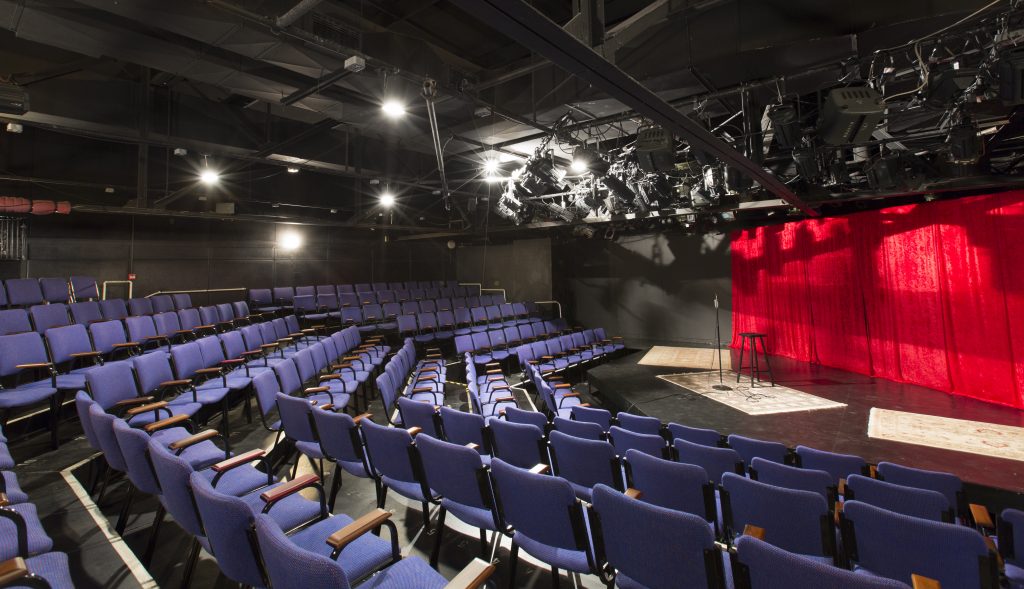 LXCONTROLControl is a GrandMA PC on Wing DIMMERSDimmers can be soft patched to you channel allocation.  If you choose not to specify channels, dimmer numbers will be used.  LX EQUIPMENTROAMING EFFECTS EQUIPMENT1x MVS Le Maitre Hazers (on request)SDCONTROL12 channel SOUNDCRAFT analogue desk2x 12inch Yamaha DXR speakersRoaming SOUND and AV EQUIPMENT4x Tuscan single CD playerULX 4 pack receivers for handheld microphonesULX 4 pack receivers for lapel microphonesSLX 2pack receivers for handheld or lapel microphones3x SM58 cabled microphones6x SM57 cabled microphones2x 12 inch YAMAHA DRX monitors/speakers2x 8inch YAMAHA DRX monitors/speakers2x 12 JBL monitors/speakers3x DI boxesNecessary cabling2x Mac mini with QLab 31x Mac book pro QLab 42x Christie LW551i 5K lumens1x Christie LWU701i 7K lumensDRESSSING ROOMS2x four seater rooms60STRAND 2kW dimmersQtyItemDescriptionComment6Selecon Acclaim 650W18 – 34 deg zoom profile6Selecon Acclaim 650W24 – 44 deg zoom profile28Selecon Acclaim650W FresnelBarndoors available8Strand Prelude650W PC2Strand Prelude650W Fresnel2Strand Quartet650W PC2Strand Quartet650W Fresnel12Strand P7431kW Fresnel4CODA 500FloodParcan On request12 parcans available